APPLICATION FOR NON-FIXED ALLOWANCE(S)-----------------------------------------------------------------------------------------------------------------------------------------------Recommendation----------------------------------------------------------------------------------------------------------------------------Verification on eligibility----------------------------------------------------------------------------------------------------------------------------Approval----------------------------------------------------------------------------------------------------------------------------Verification of payment-----------------------------------------------------------------------------------------------------------------------------------------------GENERAL GUIDELINESDear Brothers & Sisters,Kindly be reminded that all non-fixed allowances would be stopped temporarily on the following events:Unpaid leave;Unpaid study leave;Half pay leave;Half pay study leave;Full pay study leave attending course for more than three (3) months;Annual leave more than 28 days continuously;Hajj leave more than 28 days continuously;Medical leave more than 28 days continuously;Maternity leave; andCombination of any leave from no. 6,7,8 and 9 of the above more than 28 days continuously.In order for us to expedite the process of application, please ensure that the duly filled form is submitted to us together with the relevant documents within one (1) month from the date of assignment:Personal Assistant AllowanceDuty list of Personal AssistantCopy of appointment letter as Personal AssistantAttendance RecordCoordinator AllowanceCopy of Appointment letter as CoordinatorK/C/D/I Organization chartDuty list as CoordinatorAttendance RecordFinancial Duties Incentive AllowanceDuty list which has been verified by Director, Finance Division that the staff has been assigned financial duties.Attendance RecordWarm Clothing AllowanceCopy of Approval letter/form from University authorityA staff member who is required to perform duties overseas including attending courses / seminars in the countries / regions situated at the Tropic of Cancer (di utara garisan sartan) and Tropic of Capricorn (di selatan garisan jadi), is eligible for Warm Clothing Allowance amounting to RM1,500.00 once in every three (3) years."Extract of " General Circular No.17/99, Management Services Division"    PROCEDURE FOR BACKDATED PAYMENT OF ALLOWANCESThe Kulliyyahs/Centres/Divisions/Institutes should immediately inform the management after the staff has performed the additional duties for twenty-eight (28) consecutive days for the purpose of payment of allowances.The Kulliyyahs/Centres/Divisions/Institutes should specify the duration of duties to be paid allowances and should immediately inform the management if the staff no longer assigned to perform the additional duties relevant for payment of allowances.Any backdated payment of allowances with valid and acceptable reason, may be approved by the University Authority up to six (6) months only so that the payment is within the budget allocated for the specific year.IMPLEMENTATIONThe implementation of the above decision is effective from 1st December 1999.Thank you for your cooperation.Payroll and Financial Services Unit, Management Services Division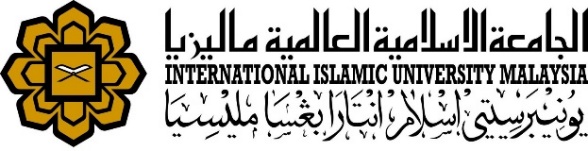 MANAGEMENT SERVICES DIVISIONPlease tick where applicable and attach the relevant documents to the application formPlease tick where applicable and attach the relevant documents to the application formPlease tick where applicable and attach the relevant documents to the application formPlease tick where applicable and attach the relevant documents to the application formPlease tick where applicable and attach the relevant documents to the application formPlease tick where applicable and attach the relevant documents to the application formPlease tick where applicable and attach the relevant documents to the application formPlease tick where applicable and attach the relevant documents to the application formPlease tick where applicable and attach the relevant documents to the application formPlease tick where applicable and attach the relevant documents to the application formPlease tick where applicable and attach the relevant documents to the application formPlease tick where applicable and attach the relevant documents to the application formPlease tick where applicable and attach the relevant documents to the application formPlease tick where applicable and attach the relevant documents to the application form            Allowance(s)            Allowance(s)            Allowance(s)            Allowance(s)Effective DatePersonal Assistant AllowancePersonal Assistant AllowancePersonal Assistant AllowancePersonal Assistant AllowanceWarm Clothing AllowanceWarm Clothing AllowanceCoordinator AllowanceCoordinator AllowanceCoordinator AllowanceCoordinator AllowanceTravelling date : Travelling date : Driver Special Task AllowanceDriver Special Task AllowanceDriver Special Task AllowanceDriver Special Task AllowanceFinancial Duties Incentive AllowanceFinancial Duties Incentive AllowanceFinancial Duties Incentive AllowanceFinancial Duties Incentive AllowancePrevious approved application :Previous approved application :Laundry AllowanceLaundry AllowanceLaundry AllowanceLaundry AllowanceOthers (please specify) :  Others (please specify) :  Others (please specify) :  Others (please specify) :  Name:Post :Grade:Staff No.:K/C/D/I/Mahallah:(i)I certify that the above information is correctI certify that the above information is correctI certify that the above information is correctI certify that the above information is correctI certify that the above information is correctI certify that the above information is correctI certify that the above information is correct(ii)I recommend for the staff to be paid the said allowanceI recommend for the staff to be paid the said allowanceI recommend for the staff to be paid the said allowanceI recommend for the staff to be paid the said allowance________________________________________________________________________________________________(iii)Former staff assigned (if applicable)Former staff assigned (if applicable)Signature & Official StampSignature & Official StampSignature & Official StampName :Dean / Director / Head of Dept.Dean / Director / Head of Dept.Dean / Director / Head of Dept.Staff no. :Date :(i)The application is verified as :The application is verified as :The application is verified as :The application is verified as :The application is verified as :EligibleReason if not eligible :Signature & Official StampSignature & Official StampSignature & Official StampSignature & Official StampManagement Services DivisionManagement Services DivisionManagement Services DivisionManagement Services DivisionNot EligibleDate :(i)The application is :The application is :The application is :The application is :The application is :ApprovedReason if not approved :Signature & Official StampSignature & Official StampSignature & Official StampSignature & Official StampManagement Services DivisionManagement Services DivisionManagement Services DivisionManagement Services DivisionNot ApprovedDate :Official Stamp of ProcessingOfficial Stamp of ProcessingAdministrative OfficerAdministrative OfficerAdministrative OfficerOfficial Stamp of ProcessingManagement Services DivisionManagement Services DivisionManagement Services DivisionOfficial Stamp of ProcessingOfficial Stamp of ProcessingDate :